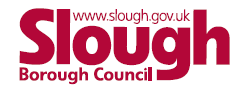 How close contacts may be identified on transportA risk assessment may be undertaken to determine this, but a close contact can be anyone who:lives in the same household as someone with coronavirus (COVID-19) symptoms or who has tested positive for coronavirus (COVID-19)has had any of the following types of contact with someone who has tested positive for coronavirus (COVID-19) with a PCR or LFD test: face-to-face contact including being coughed on or having a face-to-face conversation within 1 metrebeen within 1 metre for 1 minute or longer without face-to-face contactbeen within 2 metres of someone for more than 15 minutes (either as a one-off contact or added up together over 1 day)travelled in the same vehicle or a planeIf someone who uses transport tests positive, the assessment is likely to take account of factors such as:vehicle sizedegree of face-to-face contactlength of time in close proximitywhether a Perspex screen is in placeTwice-weekly testing is now available to adults working in the wider school community: This includes drivers and passenger assistants on school transport and is recommended by SBCFace coveringsTransparent face coverings which may assist communication with someone who relies on lip reading, clear sound or facial expression to communicate can also be worn. However it must be noted that there is currently very limited evidence regarding the effectiveness or safety of transparent face coverings, but they may be effective in reducing the spread of coronavirus (COVID-19).Face visors or shields can be worn by those exempt from wearing a face covering but they are not an equivalent alternative in terms of source control of virus transmission. They may protect the wearer against droplet spread in specific circumstances but are unlikely to be effective in preventing the escape of smaller respiratory particles when used without an additional face covering. 